Личностные, предметные и метапредметные результаты освоения курса «Основы финансовой грамотности»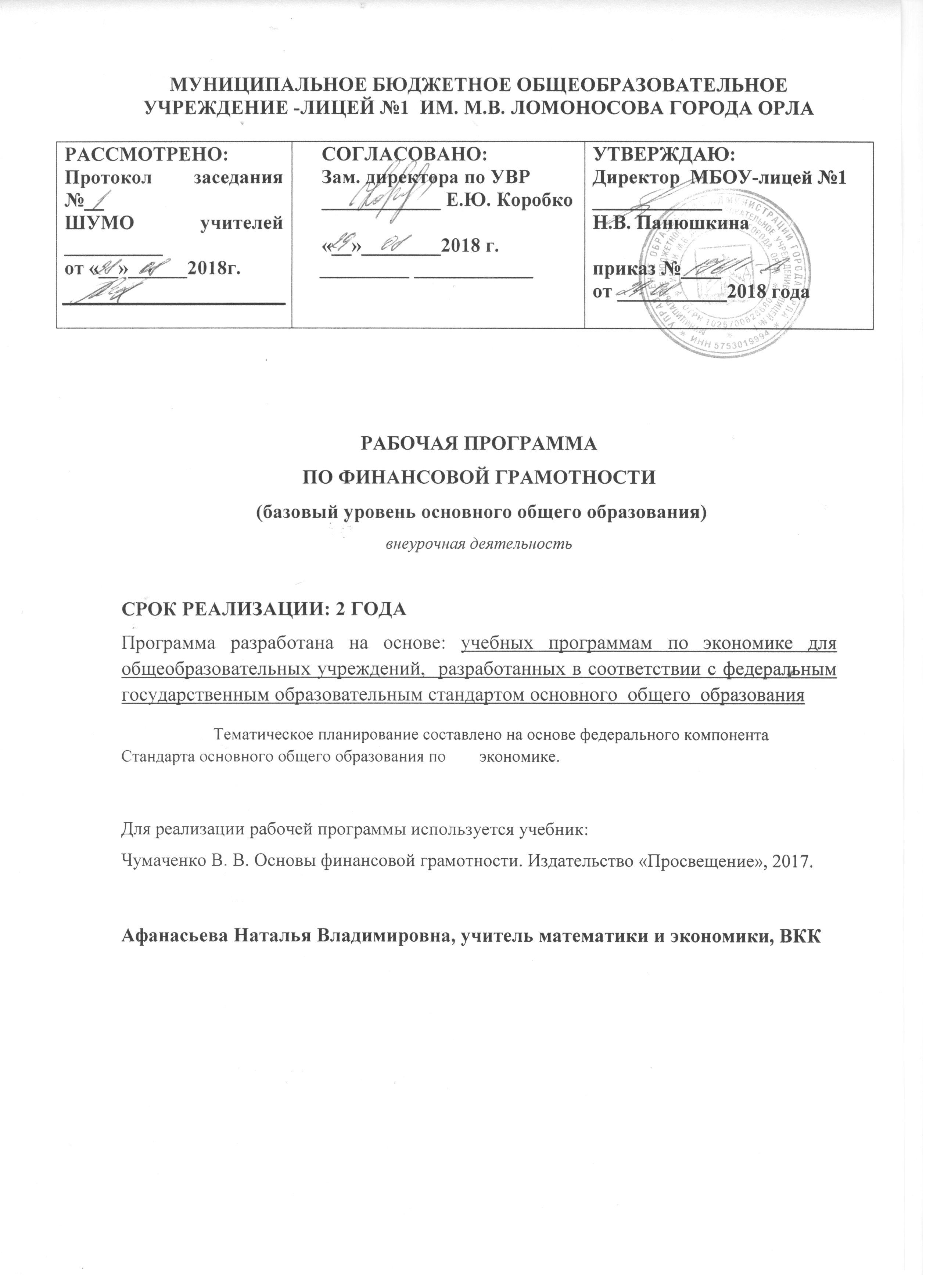 Структура и содержание курса предполагают, что учащиеся должны овладеть практическими навыками планирования и оценки собственных экономических действий в сфере управления семейным бюджетом, личными финансами.Итогом и основным результатом обучения станет индивидуальный проект «Личный финансовый план», при публичной презентации которого выпускники программы покажут степень готовности принимать решения в области управления личными финансами, основанные на анализе собственных целей и возможностей, текущей и прогнозируемой экономической ситуации, доступных финансовых инструментов.При выполнении и презентации «Личного финансового плана» учащиеся должны продемонстрировать общие проектные умения: планировать и осуществлять проектную деятельность; определять приоритеты целей с учетом ценностей и жизненных планов; самостоятельно реализовывать, контролировать и осуществлять коррекцию своей деятельности на основе предварительного планирования; использовать доступные ресурсы для достижения целей; применять все необходимое многообразие информации и полученных в результате обучения знаний, умений и компетенций для целеполагания, планирования и выполнения индивидуального проекта.Планируемые результаты обученияПредметные результаты изучения данного курса – приобретение школьниками компетенций в области финансовой грамотности, которые имеют большое значение для последующей интеграции личности в современную банковскую и финансовую среды. Кроме того, изучение курса позволит учащимся сформировать навыки принятия грамотных и обоснованных финансовых решений, что в конечном итоге поможет им добиться финансовой самостоятельности и успешности в бизнесе.Метапредметные результаты – развитие аналитических способностей, навыков принятия решений на основе сравнительного анализа сберегательных альтернатив, планирования и прогнозирования будущих доходов и расходов личного бюджета, навыков менеджмента.Личностными результатами изучения курса следует считать воспитание мотивации к труду, стремления строить свое будущее на основе целеполагания и планирования, ответственности за настоящее и будущее собственное финансовое благополучие, благополучие своей семьи и государства.Таким образом, элективный курс способствует самоопределению учащегося в жизни, что повышает его социальную и личностную значимость, и является актуальным как с точки зрения подготовки квалифицированных кадров, так и для личностного развития ученика.Содержание курса«Основы финансовой грамотности»Освоение содержания курса «Финансовая грамотность» осуществляется с опорой на межпредметные связи с курсами базового уровня обществознания, истории, технологии, математики, предметами регионального компонента.Календарно-тематическое планированиеУчебно-методическое обеспечение1. А.П. Архипов, Азбука страхования: Для 10-11 классов общеобразовательных учреждений М.: Вита-Пресс, 2010 г.2. Ю.В. Брехова, Д. Ю. Завьялов, А. П. Алмосов, Финансовая грамотность. 10-11 классы. Учебная программа М.: Вита-Пресс, 2016 г.3. Н.И. Берзон, Основы финансовой экономики. Учебное пособие. 10-11классы М.: Вита-Пресс, 2011 г.4. А. Горяев, В. Чумаченко Финансовая грамота М.: Юнайтед Пресс, 2012 г.5. Н. Розанова Банк: от клиента до президента: Учебное пособие по элективному курсу для 8-9 классов М.: Вита-Пресс, 2008 г№ п/пТема занятияКол-во часовТип урокаКраткое содержаниеПланируемые результатыДата Дата Дата Дата Дата Дата Дата Дата Дата Дата № п/пТема занятияКол-во часовТип урокаКраткое содержаниеПланируемые результаты6а,  6в8а8б8б8б8б8б8б8б9вГлава I. Банковские продукты 8 часовГлава I. Банковские продукты 8 часовГлава I. Банковские продукты 8 часовГлава I. Банковские продукты 8 часовГлава I. Банковские продукты 8 часовГлава I. Банковские продукты 8 часовГлава I. Банковские продукты 8 часовГлава I. Банковские продукты 8 часовГлава I. Банковские продукты 8 часовГлава I. Банковские продукты 8 часовГлава I. Банковские продукты 8 часовГлава I. Банковские продукты 8 часовГлава I. Банковские продукты 8 часовГлава I. Банковские продукты 8 часовГлава I. Банковские продукты 8 часовГлава I. Банковские продукты 8 часов1Основные понятия кредитования. Виды кредитов.1Открытие новых знаний.Виды кредитов.Ипотечное кредитование. Принципы кредитования.Различать виды кредитования.2Условия кредитов.1Мини-проект.Необходимые документы при оформлении кредита.Мини –проект «В каком банке выгоднее взять кредит?»Научиться анализировать и сравнивать условия по кредиту в различных банках.3Что такое кредитная история заемщика?1Комбиниро-ванный урок.Федеральный закон «О кредитных историях». Кредитное бюро, кредитная история.Формирование осознанной необходимости соблюдения платежной дисциплины во избежание личного банкротства, поиска легитимных способов решения возможных проблем совместно с банком.4Расчеты размеров выплат по различным видам кредитов.1Практикум.Виды платежей по кредитам.Уметь рассчитывать размеры выплат по различным видам кредитов.5Виды депозитов.1Открытие новых знаний.Банковские де-позиты: виды, особенности и доходность. Маржа.Приводить примеры виды банковских депозитов.6Условия депозитов.1Деловая игра «Проценты».Способы начисления процентов по депозитам.Вычислять простые и сложные проценты по депозиту.7Выбор банка. Открытие депозита.1Практикум.Критерии надежности банка. Условия открытия вклада.Решение познава-тельных и практи-ческих задач, отра-жающих типичные экономические ситуации.8Экскурсия в банк1Экскурсия.Информация о банке и банковских продуктах.Составить рекламные буклеты о банковских продуктах.Глава  II. Расчетно-кассовые операции 2 часаГлава  II. Расчетно-кассовые операции 2 часаГлава  II. Расчетно-кассовые операции 2 часаГлава  II. Расчетно-кассовые операции 2 часаГлава  II. Расчетно-кассовые операции 2 часаГлава  II. Расчетно-кассовые операции 2 часаГлава  II. Расчетно-кассовые операции 2 часаГлава  II. Расчетно-кассовые операции 2 часаГлава  II. Расчетно-кассовые операции 2 часаГлава  II. Расчетно-кассовые операции 2 часаГлава  II. Расчетно-кассовые операции 2 часаГлава  II. Расчетно-кассовые операции 2 часаГлава  II. Расчетно-кассовые операции 2 часаГлава  II. Расчетно-кассовые операции 2 часаГлава  II. Расчетно-кассовые операции 2 часаГлава  II. Расчетно-кассовые операции 2 часа9Валютный курс.1Практикум.Конвертируемость национальной валюты. Национальная валюта. Валютные курсы.Решение познавательных и практических задач, отражающих типичные экономические ситуации.10Банковские карты.1Деловая игра «Банковская система».Выбор банковской карты. Виды банковских карт (дебетовая и кредитная).Применение пластиковых карт в расчетах и платежах, различие между дебетовыми и кредитными картами.Глава IV. Инвестиции 8 часовГлава IV. Инвестиции 8 часовГлава IV. Инвестиции 8 часовГлава IV. Инвестиции 8 часовГлава IV. Инвестиции 8 часовГлава IV. Инвестиции 8 часовГлава IV. Инвестиции 8 часовГлава IV. Инвестиции 8 часовГлава IV. Инвестиции 8 часовГлава IV. Инвестиции 8 часовГлава IV. Инвестиции 8 часовГлава IV. Инвестиции 8 часовГлава IV. Инвестиции 8 часовГлава IV. Инвестиции 8 часовГлава IV. Инвестиции 8 часовГлава IV. Инвестиции 8 часов11Основные правила инвестирования: как покупать и продавать ценные бумаги.1Деловая игра «Инвестируем в акции».Инструменты личного финансирования на финансовых рынках и их особенности.Анализ информации о способах инвестирования денежных средств, предоставляемой различными информационными источниками и структурами финансового рынка.12Денежный рынок и рынок капиталов.1Урок – обсуждение.Рынок. Функции рынка. Рынок капитала. Инвес-тирование. Фон-довый рынок.Составление и анализ схемы «Структура рынка капитала».13Рынок ценных бумаг.1Комбинированный урок.Ценные бумаги. Виды ценных бумаг. Операции на рынке ценных бумаг.Расчет доходности методом простых и сложных процентов.14Паевые инвестиционные фонды: структура, виды, особенности работы.1Деловая игра «Выбираем ПИФ».ПИФ. Виды и типы ПИФов, особенности их работы. Правила безопасности при обращении с ПИФами.Расчет стоимости паев инвестиционных фондов.15Управляющие компании и негосударственные пенсионные фонды.1Комбинированный урок.Внебюджетные фонды России. Пенсионная система России. Способы увеличения пенсии.Анализ различных способов размещения средств потребителя и их преимущества и недостатки.16Выбор управляющей компании или негосударственного пенсионного фонда1ПрактикумКритерии выбора управляющей компании и негосударственного пенсионного фонда.Анализ различных финансовых продуктов по уровню доходности, ликвидности и риска.17БанкиVSПИФы1ИграИнвестиционный пай. ПИФы. Принципы работы ПИФов. Покупка паев ПИФов.Анализ динамики изменения стоимости паев ПИФов в реальных условиях рынка.18Экскурсия в пенсионный фонд.1Экскурсия.Отчетность в ПФР. Оформление и выплата пенсий.Начисление страховых взносов на обязательное пенсионное страхование за 6 месяцев застрахованному лицу.Раздел  V. Страхование 5 часовРаздел  V. Страхование 5 часовРаздел  V. Страхование 5 часовРаздел  V. Страхование 5 часовРаздел  V. Страхование 5 часовРаздел  V. Страхование 5 часовРаздел  V. Страхование 5 часовРаздел  V. Страхование 5 часовРаздел  V. Страхование 5 часовРаздел  V. Страхование 5 часовРаздел  V. Страхование 5 часовРаздел  V. Страхование 5 часовРаздел  V. Страхование 5 часовРаздел  V. Страхование 5 часовРаздел  V. Страхование 5 часовРаздел  V. Страхование 5 часов19Виды страхования в России.1Деловая игра «Страхование».Понятие страхования. Страхователь. Страховка. Страховщик. Договор страхования. Ведущие страховые компании в России.Оценка роли обязательного и добровольного страхования в жизни человека.20Страхование имущества.1Урок – обсуждение.Страхование имущества граждан.Анализ договора страхования, ответственность страховщика и страхователя.21Личное страхование.1Комбинированный урок.Особенности личного страхования.Алгоритм поведения страхователя в условиях наступления страхового случая.22Страховые продукты.1Урок – дискуссия.Виды страховых продуктов.Составление таблицы «Страховые продукты с учетом интересов страхователя».23Выбор страховой компании.1Практикум.Информация о страховой компании и предоставляемых страховых программах.Расчет страхового взноса в зависимости от размера страховой суммы, тарифа, срока страхования и других факторов.Глава VI. Основы налогообложения 6 часовГлава VI. Основы налогообложения 6 часовГлава VI. Основы налогообложения 6 часовГлава VI. Основы налогообложения 6 часовГлава VI. Основы налогообложения 6 часовГлава VI. Основы налогообложения 6 часовГлава VI. Основы налогообложения 6 часовГлава VI. Основы налогообложения 6 часовГлава VI. Основы налогообложения 6 часовГлава VI. Основы налогообложения 6 часовГлава VI. Основы налогообложения 6 часовГлава VI. Основы налогообложения 6 часовГлава VI. Основы налогообложения 6 часовГлава VI. Основы налогообложения 6 часовГлава VI. Основы налогообложения 6 часовГлава VI. Основы налогообложения 6 часов24Налоговый кодекс РФ.1Открытие новых знаний.Изучение налогового законодательства РФ. Структура налоговой системы РФ.Формирование базовых знаний о налоговой системе РФ как инструменте государственной экономической политики.25Виды налогов в РФ.1Деловая игра «Налоги».Классификация налогов РФ. Принципы налогообложения.Составление схемы «Налоги их виды».26Налоговые льготы в РФ.1Практикум.Назначение налоговых льгот. Порядок и основания предоставления налоговых льгот.Вычисление величины выплат по индивидуальному подоходному налогу.27Обязанность и ответственность налогоплательщиков.1Открытие новых знаний.Права и обязанности налогоплательщика, налоговых органов.Осознание ответственности налогоплательщика и важности соблюдения налоговой дисциплины.28Налоговый инспектор.1Деловая игра.Функции налогов. Налоговый вычет. Местные налоги.Расчет налогового вычета по НДФЛ. Расчет НДС.29Экскурсия в налоговую инспекцию.1Экскурсия.Информация о налоговой инспекции. Отдел учета и работы с налогоплательщиками.Заполнение основных разделов налоговой декларации.Глава VII . Личное финансовое планирование 6 часовГлава VII . Личное финансовое планирование 6 часовГлава VII . Личное финансовое планирование 6 часовГлава VII . Личное финансовое планирование 6 часовГлава VII . Личное финансовое планирование 6 часовГлава VII . Личное финансовое планирование 6 часовГлава VII . Личное финансовое планирование 6 часовГлава VII . Личное финансовое планирование 6 часовГлава VII . Личное финансовое планирование 6 часовГлава VII . Личное финансовое планирование 6 часовГлава VII . Личное финансовое планирование 6 часовГлава VII . Личное финансовое планирование 6 часовГлава VII . Личное финансовое планирование 6 часовГлава VII . Личное финансовое планирование 6 часовГлава VII . Личное финансовое планирование 6 часовГлава VII . Личное финансовое планирование 6 часов30Роль денег в нашей жизни.1Деловая игра «Деньги любят счет».Деньги. Финансовое планирование. Номинальные и реальные доходы.Формулирование финансовых целей, предварительная оценка их достижимости.31Семейный бюджет.1Ролевая игра «Семейная экономика».Структура семейного бюджета. Источники семейного дохода.Составление семейного бюджета.32Личный бюджет.1Практикум.Личный бюджет. Дефицит. Профицит. Баланс.Составление текущего и перспективного личного финансового бюджета.33Личные финансовые цели.1Урок – дискуссия.Личные финансовые цели, предварительная оценка их достижимости.Разработка стратегии сокращения расходной части личного бюджета и увеличения его доходной части (на конкретных примерах).34Составление личного финансового плана.1Урок – проект.Личный финансовый план (ЛФП). Этапы построения ЛФП.Личный финансовый план.35Защита своего личного финансовогоплана.1Урок – конференция.Представление личного финансового плана.Индивидуальный проект «Личный финансовый план».